OSNOVNA ŠKOLA BRODARICA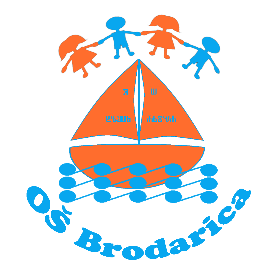 ŠIBENIK – BRODARICABrodarica, 6. lipnja 2019.   Putničkim/turističkim agencijamaSvima -Odluka Povjerenstva za provedbu javnog poziva i izbor najpovoljnije ponude te roditelja učenika – učenička ekskurzija Istra Povjerenstvo za provedbu javnog poziva i izbor najpovoljnije ponude te roditelji učenika za učeničku ekskurziju pod  brojem 8/2019. Istra je prihvatilo ponudu turističke agencije Magellan d.o.o. iz Splita. U Brodarici,  6. lipnja 2019. godine22 010 ŠIBENIK – Brodarica, Gomljanik 100, OIB. 57942104056Tel. 00385(0)22 350 315, 00385(0)22 351 208   Fax. 022 350 315, 022 351 208E- mail.  ured@os-brodarica.skole.hr